Background:The State Workforce Development Board established a Disability Access Committee to lead a Statewide Disability Access Initiative to:Ensure that Iowa’s one-stop delivery system meets all accessibility requirements for individuals with disabilities under the Iowa Civil Rights Act of 1965, as amended; the Americans with Disabilities Act of 1990, as amended; and the Workforce Innovation and Opportunity Act.Increase accessibility for individuals with disabilities to the programs, services, and activities of Iowa’s one-stop delivery system.Continuously improve for individuals with disabilities the provision of services within the one-stop delivery system.Improve opportunities for individuals with disabilities in competitive integrated employment.The Disability Access Committee used the 2010 ADA Checklist for Existing Facilities (available online at www.ADAchecklist.org) to perform a physical accessibility assessment on June 20, 2017 of the facility located at: 3405 S Center StMarshalltown, IA 50158This report contains the barriers identified by the Disability Access Committee during its physical accessibility assessment. This report’s findings are organized according to the ADA accessibility priorities identified in the Department of Justice Title III regulations, which are equally applicable to state and local government entities:Approach & EntranceGoods & ServicesToilet RoomsAdditional AccessApproach & EntranceAn accessible route from site arrival points and an accessible entrance should be provided for everyone. There should be at least one route from all site arrival points that does not require the use of stairs.Site arrival points include:  parking, passenger loading zones, public sidewalks, and public transportation stops.Parking.The Disability Access Committee identified the following barriers in sections 1.2–1.12 of the ADA Checklist for Existing Facilities:ADA Checklist Section 1.1:  There isn’t at least 1 accessible route from site arrival points. One entrance has a non-working automatic door. Even if it working, it leads to an area not accessible to the lobby and services. The main entrance is not accessible.ADA Checklist Section 1.10: 3 signs identifying accessible spaces are not at least 60 inches above the ground. (57”, 59”, 56”) Exterior Accessible Route.The Disability Access Committee identified the following barriers in sections 1.13–1.18 of the ADA Checklist for Existing Facilities:ADA Checklist Section 1._:  NoneCurb Ramps.The Disability Access Committee identified the following barriers in sections 1.19–1.24 of the ADA Checklist for Existing Facilities:ADA Checklist Section 1.37:  No automatic door at the main entranceExterior Ramps.The Disability Access Committee identified the following barriers in sections 1.25–1.36 of the ADA Checklist for Existing Facilities:ADA Checklist Section 1._:  NoneEntrance(s).The Disability Access Committee identified the following barriers in sections 1.37–1.49 of the ADA Checklist for Existing Facilities:ADA Checklist Section 1.5:  A van accessible space must be at least 11 feet wide with an aisle that’s at least 5 feet wide. The facility does not have a van accessible parking space that’s at least 11 feet wide. The facility does not have a van accessible parking space with an aisle that’s at least 5 feet wide.ADA Checklist Section 1.37:  The main entrance is not accessible. The second entrance has a non-working power door that does not have a path to the lobby.ADA Checklist Section 1.38:  The alternate entrance has a non-working power door. It can’t be used independently and during the same hours as the main entrance. Once inside this entrance there are no signs or power doors to navigate to the lobby area.ADA Checklist Section 1.39:  The inaccessible main entrance does not have a sign indicating the location of the nearest accessible entrance.ADA Checklist Section 1.40: The entrance with the non-working power door has the international symbol of accessibility after entering the building. ADA Checklist Section 1.41: The intended accessible entrance does not have a clear opening width of at least 32 inches when open at 90 degrees. (28” between the door bar and stop). ADA Checklist Section 1.46: Neither entrance door takes at least 5 seconds to close from an open position of 90 degrees to a position of 12 degrees from the latch.    Access to Goods & ServicesThe layout of the building should allow people with disabilities to obtain goods and services and to participate in activities without assistance.Accessible Entrance(s).The Disability Access Committee identified the following barriers in section 2.1 of the ADA Checklist for Existing Facilities:ADA Checklist Section 2.1:  The non-working accessible entrance does not provide direct access to the main lobby. It does provide access to the elevator. Exterior doors are 32” wide.Interior Accessible Route.The Disability Access Committee identified the following barriers in sections 2.2–2.9 of the ADA Checklist for Existing Facilities:ADA Checklist Section 2.2:  All public spaces are not on at least one accessible route. Interior doors leading to lobby are 32” wide. Interior Ramps.The Disability Access Committee identified the following barriers in sections 2.10–2.21 of the ADA Checklist for Existing Facilities:ADA Checklist Section 2.13:  No level landing that is at least 60 inches long and least as wide as the ramp at the top of the ramp.ADA Checklist Section 2.15:  On the second floor, both ramps need a second handrail.ADA Checklist Section 2.20:  Two handrails don’t extend at least 12” horizontally beyond the top and bottom of the ramps.Elevators.The Disability Access Committee identified the following barriers in sections 2.22–2.31 of the ADA Checklist for Existing Facilities:ADA Checklist Section 2.24:  The elevator door does not remain open for at least 20 seconds when activated. (8 seconds)ADA Checklist Section 2.31: No tactile star on the main floor elevator jam.  Platform Lifts.The Disability Access Committee identified the following barriers in sections 2.32–2.37 of the ADA Checklist for Existing Facilities:ADA Checklist Section 2._:  noneSigns.The Disability Access Committee identified the following barriers in sections 2.38–2.39 of the ADA Checklist for Existing Facilities:ADA Checklist Section 2.38:  If there are signs designating permanent rooms and spaces not likely to change over time, e.g. room numbers and letters, room names, and exit signs: Text characters do not contrast with their backgrounds. Text characters are not raised. There isn’t Braille. Signs are not mounted on the latch side of doors. Restroom signage needs to be lowered for 2nd floor restrooms so the lowest character is at least 48 inches above the floor and the baseline of the highest character is no more than 60 inches above the floor. Almost all rooms and spaces will need compliant signs.ADA Checklist Section 2.39:  If there are signs that provide direction to or about interior spaces: text characters do not contrast with their backgrounds. Signs are not mounted at least 40 inches above the floor.Interior Doors.The Disability Access Committee identified the following barriers in sections 2.40–2.46 of the ADA Checklist for Existing Facilities:ADA Checklist Section 2.40:  Business service door (28”) opening isn’t at least 32 inches clear, between the face of the door and the stop, when the door is open at 90 degrees.ADA Checklist Section 2.41:  If there is a front approach to the pull side of the door, is there at least 18 inches of maneuvering clearance beyond the latch side plus at least 60 inches clear depth? There is not at the main customer entrance nor 18 inches of clearance at the bottom of the stairs (2 doors).ADA Checklist Section 2.42:  Entrance with non-working power door needs repairs to the threshold due to a gap.ADA Checklist Section 2.43: Automatic door is not functioning. It is equipped with hardware that is operable with one hand and does not require tight grasping, pinching or twisting of the wrist. Many interior office doors have round twisting doorknobs that require grasping.ADA Checklist Section 2.45: Can the doors be opened easily (with 5 pounds maximum force)? Most doors require 6-8 lbs. of force to open. Main entrance doors are right at 5 lbs. ADA Checklist Section 2.46: If the door has a closer, does it take at least 5 seconds to close from an open position of 90 degrees to a position of 12 degrees from the latch? A majority of the doors take less than 5 seconds and will need adjusted. Rooms & Spaces.The Disability Access Committee identified the following barriers in sections 2.47–2.49 of the ADA Checklist for Existing Facilities:ADA Checklist Section 2.47:  Are aisles and pathways to goods and services, and to one of each type of sales and service counters, at least 36 inches wide? Permanent structures are at 36 inches. When chairs are being used, the measurement is less than 36 inches. Staff break room entrance with counter is not 32 inches wide (30”)Controls.The Disability Access Committee identified the following barriers in sections 2.50–2.51 of the ADA Checklist for Existing Facilities:ADA Checklist Section 2.50:  Is there a clear floor space at least 30 inches wide by at least 48 inches long for a forward or parallel approach? Most light switches are at least 48 inches, however, many are not at the 30” wide and 48” parallel approach.Seating & Benches.The Disability Access Committee identified the following barriers in sections 2.52–2.69 of the ADA Checklist for Existing Facilities:ADA Checklist Section 2.67:  Two work service computer do not have knee space at least 27 inches high.Sales and Service Counters.The Disability Access Committee identified the following barriers in sections 2.76–2.80 of the ADA Checklist for Existing Facilities:ADA Checklist Section 2._:  Toilet RoomsWhen toilet rooms are open to the public they should be accessible to people with disabilities.Toilet Rooms.The Disability Access Committee identified the following barriers in sections 3.1–3.3 of the ADA Checklist for Existing Facilities:ADA Checklist Section 3.11:  Can the door be opened easily (5 pounds of maximum force)? The Women’s restroom requires 8 lbs. of force- upper bathrooms.ADA Checklist Section 3.12:  The Women’s restroom door closes quicker than 5 seconds- upper bathroom.ADA Checklist Section 3.18: In a single user toilet room if the door swings in and over a clear floor space at an accessible fixture, is there a clear floor space at least 30x48 inches beyond the swing of the door? No- lower restrooms.ADA Checklist Section 3.20: If there is a coat hook, is it no less than 15 inches and greater than 48 inches above the floor? Men’s- 54”, Women’s- 52”- upper bathrooms.ADA Checklist Section 3.30: Is the centerline of the water closet no less than 16 inches and no greater than 18 inches from the side wall or partition? No- 20” for both main level bathrooms.ADA Checklist Section 3.31: Is clearance provided around the water closet measuring at least 60 inches from the side wall and at least 56 inches from the rear wall? Both men’s and women’s only 48 inches wide- upper bathrooms. No, both main level bathrooms as the sink is in the way.ADA Checklist Section 3.33: Is there a grab bar at least 42 inches long on the side wall? No, 36 inches in both main level bathrooms. Does the grab bar extend at least 54 inches from the rear wall? No, both main level bathrooms. Is there at least 12 inches clearance between the grab bar and protruding objects above? No, both main level bathrooms.ADA Checklist Section 3.34: Does the grab bar extend at least 24 inches on the other/open side? No, main level bathrooms. Are there at least 12 inches clearance between the grab bar and the protruding objects above? No, main level bathrooms.ADA Checklist Section 3.47: Is the compartment at least 60 inches wide? The Men’s bathroom compartment is 48 inches- upper bathroom. Accessible Route.The Disability Access Committee identified the following barriers in section 3.4 of the ADA Checklist for Existing Facilities:ADA Checklist Section 3._:  okaySigns at Toilet Rooms.The Disability Access Committee identified the following barriers in section 3.5 of the ADA Checklist for Existing Facilities:ADA Checklist Section 3.5:  The baseline of the lowest character is not at least 48 inches above the floor and the baseline of the highest character is no more than 60 inches above the floor. The base of the sign is at 60 inches- upper bathrooms. Entrance.The Disability Access Committee identified the following barriers in sections 3.6–3.15 of the ADA Checklist for Existing Facilities:ADA Checklist Section 311:  Upstairs Ladies restroom door requires 8 pounds of force to open (5 pounds maximum).In the Toilet Room.The Disability Access Committee identified the following barriers in sections 3.16–3.20 of the ADA Checklist for Existing Facilities:ADA Checklist Section 3.17: Is there clear floor space available for a person in a wheelchair to turn around, i.e. a circle at least 60 inches in diameter or a T-shaped space within a 60-inch square? No- lower bathrooms.Lavatories.The Disability Access Committee identified the following barriers in sections 3.21–3.27 of the ADA Checklist for Existing Facilities:ADA Checklist Section 3.24_:  Is there at least 27 inches clearance from the floor to the bottom of the lavatory that extends at least 8 inches under the lavatory for knee clearance? Need to relocate trash cans to allow knee clearance- upper bathrooms.ADA Checklist Section 3._:  ADA Checklist Section 3._:  Soap Dispensers & Hand Dryers.The Disability Access Committee identified the following barriers in sections 3.28–3.29 of the ADA Checklist for Existing Facilities:ADA Checklist Section 3.29_:  Can the operable parts of the hand dryer or towel dispenser be operated without tight grasping, pinching or twisting of wrist and is the force to activate no greater than 5 pounds. Both dispensers can be pushed to get towels, but it requires 7 pounds of force- upper bathrooms.Water Closets in Single-User Toilet Rooms & Compartments (Stalls).The Disability Access Committee identified the following barriers in sections 3.30–3.40 of the ADA Checklist for Existing Facilities:ADA Checklist Section 3.37:  Is the flush control on the open side of the water closet? The flush control in the men’s restroom is on the wrong side- upper bathroom. The flush control is on the wrong side- main level bathrooms. Stalls.The Disability Access Committee identified the following barriers in sections 3.41–3.50 of the ADA Checklist for Existing Facilities:ADA Checklist Section 3.43:  Main level bathroom doors are not self-closing.Additional AccessAmenities such as drinking fountains and public telephones should be accessible to people with disabilities.Drinking Fountains.The Disability Access Committee identified the following barriers in sections 4.1–4.9 of the ADA Checklist for Existing Facilities:ADA Checklist Section 4.2:  If there is a forward approach, no less than 17 inches and no greater than 25 inches of clear floor space extend under the drinking fountain. There is only 14 inches.ADA Checklist Section 4.7_:  The spout is not at least 15 inches from the rear of the drinking fountain.Public Telephones.The Disability Access Committee identified the following barriers in sections 4.10–4.19 of the ADA Checklist for Existing Facilities:ADA Checklist Section 4._:  no public phoneFire Alarm Systems.The Disability Access Committee identified the following barriers in section 4.20 of the ADA Checklist for Existing Facilities:ADA Checklist Section 4._:  NoneAuthorsThis report was written by:Eric Evans, Iowa Vocational Rehabilitation ServicesJoe Weigel, Iowa Department for the BlindArturo Sanchez, Iowa Workforce DevelopmentTeresa Klostermann, IVCCD, IntermediaryJon Nunez, IVCCD, Adult LiteracyApproval by Disability Access CommitteeThis report was approved by the Disability Access Committee for submission to the Local Workforce Development Board on 12/7/17, 2017.Adoption by the Local Workforce Development BoardThis report was adopted by the Local Workforce Development Board on _______________, 2017.Submission to the State Disability Access CommitteeThis report was submitted to the State Disability Access Committee on _______________, 2017.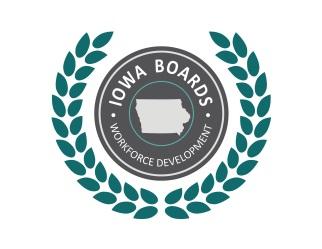 Region 6 Disability Access CommitteePhysical Accessibility ReportDate: June 20, 2017Date: June 20, 2017